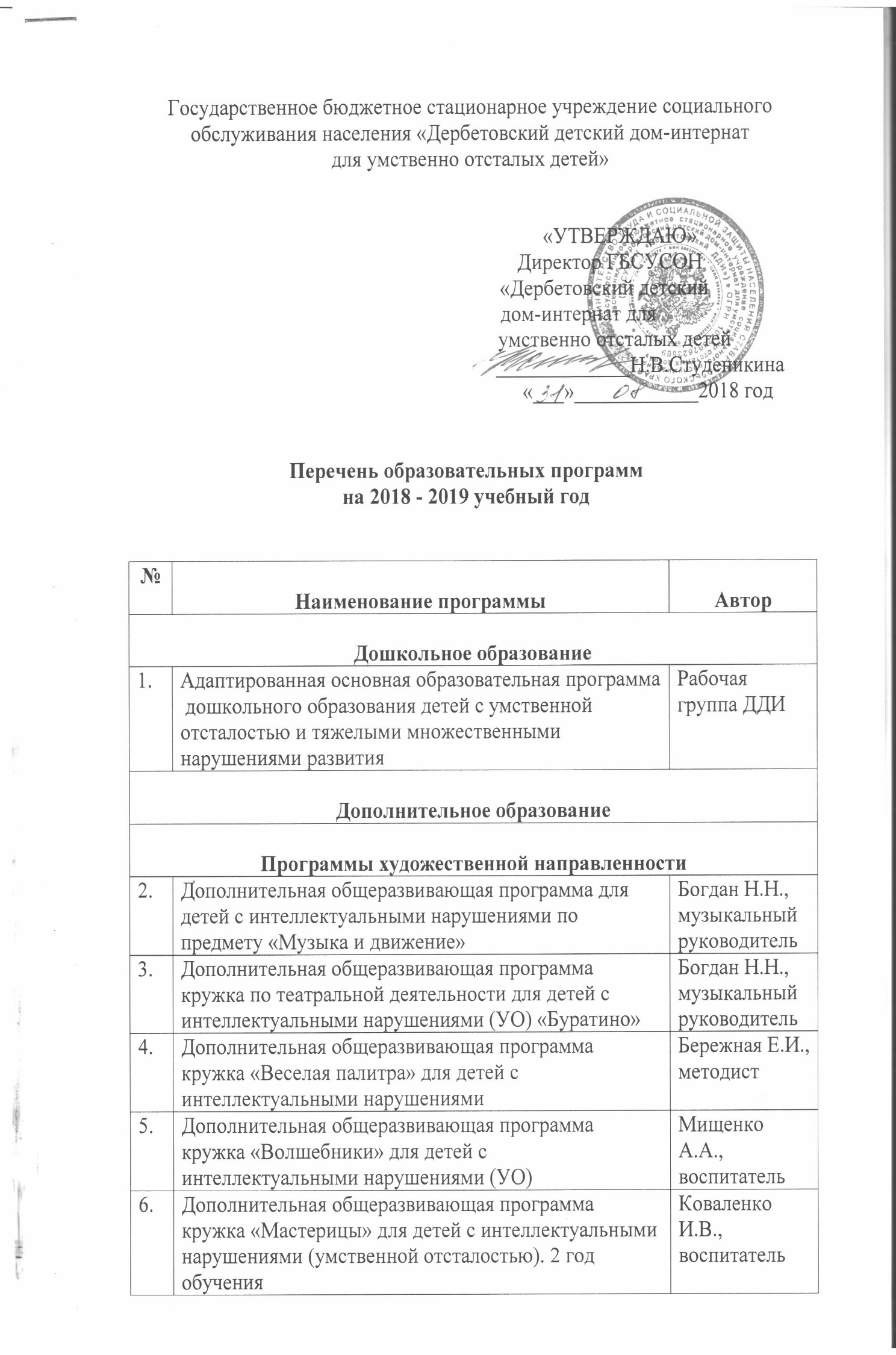     Заведующий ОППП                                                                        Н.А. Бондарева   7.Дополнительная общеразвивающая программа кружка «Разноцветные ладошки» для детей с интеллектуальными нарушениями и ТМНРДополнительная общеразвивающая программа кружка «Разноцветные ладошки» для детей с интеллектуальными нарушениями и ТМНРКоломейцева О.В., воспитатель8.Дополнительная общеразвивающая программа кружка «Творческая мастерская» для детей с интеллектуальными нарушениямиДополнительная общеразвивающая программа кружка «Творческая мастерская» для детей с интеллектуальными нарушениямиГолубенко Т.В., воспитатель9.Дополнительная общеразвивающая программа кружка «Мукосолька» для детей с умственной отсталостьюДополнительная общеразвивающая программа кружка «Мукосолька» для детей с умственной отсталостьюМатвеева О.А., воспитатель10.Дополнительная общеразвивающая программа кружка «Мыльная радуга» для детей с интеллектуальными нарушениямиДополнительная общеразвивающая программа кружка «Мыльная радуга» для детей с интеллектуальными нарушениямиЕвдокимова Е.Ю., педагог ДО11.Дополнительная общеразвивающая программа кружка «Затейники» для детей с ОВЗ, имеющих интеллектуальные нарушения (УО)Дополнительная общеразвивающая программа кружка «Затейники» для детей с ОВЗ, имеющих интеллектуальные нарушения (УО)Голобородько Е.Н., учитель-логопед12.Рабочая программа кружка «Рукодельники» по обучению детей с интеллектуальными нарушениями ручному трудуРабочая программа кружка «Рукодельники» по обучению детей с интеллектуальными нарушениями ручному трудуКалинина Т.В., инструктор по трудуПрограммы социально-педагогической направленностиПрограммы социально-педагогической направленностиПрограммы социально-педагогической направленностиПрограммы социально-педагогической направленности13.Дополнительная общеразвивающая программа по социально-бытовой адаптации «Азбука кухни»Дополнительная общеразвивающая программа по социально-бытовой адаптации «Азбука кухни»Евдокимова Е.Ю., педагог ДО14.Дополнительная общеразвивающая программа по социально-бытовой адаптации «Азбука кухни. Первая ступень»Дополнительная общеразвивающая программа по социально-бытовой адаптации «Азбука кухни. Первая ступень»Евдокимова Е.Ю., педагог ДО15.Дополнительная общеразвивающая программа по социально-бытовой адаптации для умственно-отсталых детей и детей с ТМНР «Первая ступенька»Дополнительная общеразвивающая программа по социально-бытовой адаптации для умственно-отсталых детей и детей с ТМНР «Первая ступенька»Евдокимова Е.Ю., педагог ДО16.Дополнительная общеразвивающая программа по трудовому воспитанию детей с интеллектуальными нарушениямиДополнительная общеразвивающая программа по трудовому воспитанию детей с интеллектуальными нарушениямиКалинина Т.В., инструктор по труду17.Дополнительная общеразвивающая программа по трудовому воспитанию детей с умственной отсталостьюДополнительная общеразвивающая программа по трудовому воспитанию детей с умственной отсталостьюКалинина Т.В., инструктор по труду18.Дополнительная общеразвивающая программа социально-педагогической направленности для обучающихся с умственной отсталостью, с ТМНР «Мы сами»Дополнительная общеразвивающая программа социально-педагогической направленности для обучающихся с умственной отсталостью, с ТМНР «Мы сами»Пономаренко Н.В., социальный педагог19.Дополнительная общеразвивающая программа кружка по нравственно-эстетическому воспитанию «Юная леди»Дополнительная общеразвивающая программа кружка по нравственно-эстетическому воспитанию «Юная леди»Пономаренко Н.В., социальный педагог20.Дополнительная общеразвивающая программа клуба по интересам «Кино-люб» для обучающихся с интеллектуальными нарушениямиДополнительная общеразвивающая программа клуба по интересам «Кино-люб» для обучающихся с интеллектуальными нарушениямиПономаренко Н.В., социальный педагогПрограммы физкультурно-спортивной направленностиПрограммы физкультурно-спортивной направленностиПрограммы физкультурно-спортивной направленностиПрограммы физкультурно-спортивной направленности21.Дополнительная общеразвивающая программа по физкультурно-оздоровительной деятельности «Адаптивная физическая культура»Дополнительная общеразвивающая программа по физкультурно-оздоровительной деятельности «Адаптивная физическая культура»Жаворонко Н.А., инструктор по АФК22.Дополнительная общеразвивающая программа по физкультурно-оздоровительной деятельности «Адаптивная физическая культура»Дополнительная общеразвивающая программа по физкультурно-оздоровительной деятельности «Адаптивная физическая культура»Тимошенко Е.О., инструктор по АФК23.Дополнительная общеразвивающая программа кружка оздоровительной направленности «Спортивная карусель»Дополнительная общеразвивающая программа кружка оздоровительной направленности «Спортивная карусель»Тимошенко Е.О., инструктор по АФК24.Дополнительная общеразвивающая программа кружка  физкультурно-оздоровительной направленности «Здоровейка»Дополнительная общеразвивающая программа кружка  физкультурно-оздоровительной направленности «Здоровейка»Жаворонко Н.А., инструктор по АФКПрограммы естественно-научной направленностиПрограммы естественно-научной направленностиПрограммы естественно-научной направленностиПрограммы естественно-научной направленности25.Дополнительная общеразвивающая программа кружка экологической направленности «Друзья природы» для детей с интеллектуальными нарушениямиКалинина Т.В., инструктор по трудуКалинина Т.В., инструктор по труду26.Дополнительная общеразвивающая программа кружка экологической направленности «Друзья природы» для детей с умственной отсталостьюКалинина Т.В., инструктор по трудуКалинина Т.В., инструктор по труду27.Дополнительная общеразвивающая программа по экологическому воспитанию «Юные экологи» для обучающихся с умственной отсталостью, с ТМНРПономаренко Н.В., социальный педагогПономаренко Н.В., социальный педагогПрограммы коррекционно – развивающих занятийПрограммы коррекционно – развивающих занятийПрограммы коррекционно – развивающих занятийПрограммы коррекционно – развивающих занятий28.Программа коррекции познавательных процессов детей с интеллектуальными нарушениями (умственной отсталостью)Программа коррекции познавательных процессов детей с интеллектуальными нарушениями (умственной отсталостью)Полянская Н.В., педагог-психолог29.Программа формирования психических процессов детей с интеллектуальными нарушениями (УО)Программа формирования психических процессов детей с интеллектуальными нарушениями (УО)Полянская Н.В., педагог-психолог30.Программа коррекции эмоционально-волевой сферы детей с интеллектуальными нарушениями (умственной отсталостью)Программа коррекции эмоционально-волевой сферы детей с интеллектуальными нарушениями (умственной отсталостью)Полянская Н.В., педагог-психолог31.Коррекционно-развивающая программа арт-терапии «Волшебные капли» для детей с интеллектуальными нарушениями (умственной отсталостью)Коррекционно-развивающая программа арт-терапии «Волшебные капли» для детей с интеллектуальными нарушениями (умственной отсталостью)Полянская Н.В., педагог-психолог32.Программа логопедической коррекции«Развитие речи у обучающихся с ОВЗ, имеющих интеллектуальные нарушения (умственную отсталость)»Программа логопедической коррекции«Развитие речи у обучающихся с ОВЗ, имеющих интеллектуальные нарушения (умственную отсталость)»Голобородько Е.Н., учитель-логопед33.Рабочая программа«Логопедическая коррекция»для детей с интеллектуальными нарушениями(умственной отсталостью)Рабочая программа«Логопедическая коррекция»для детей с интеллектуальными нарушениями(умственной отсталостью)Голобородько Е.Н., учитель-логопед34.Рабочая программа коррекционного курса«Коррекция речевых нарушений у детей с ТМНР, интеллектуальными нарушениями (умственной отсталостью)»Рабочая программа коррекционного курса«Коррекция речевых нарушений у детей с ТМНР, интеллектуальными нарушениями (умственной отсталостью)»Голобородько Е.Н., учитель-логопед35.Рабочая программа коррекционного курса«Формирование и развитие устной и письменной речи у обучающихся с интеллектуальными нарушениями (умственной отсталостью)»Рабочая программа коррекционного курса«Формирование и развитие устной и письменной речи у обучающихся с интеллектуальными нарушениями (умственной отсталостью)»Голобородько Е.Н., учитель-логопед36.Дополнительная общеразвивающая программа по сказкотерапии для детей с интеллектуальными нарушениями и ТМНР «Золотой ключик»Дополнительная общеразвивающая программа по сказкотерапии для детей с интеллектуальными нарушениями и ТМНР «Золотой ключик»Богдан Н.Н., музыкальный руководитель